	1. KUŽELKÁŘSKÁ LIGA DOROSTU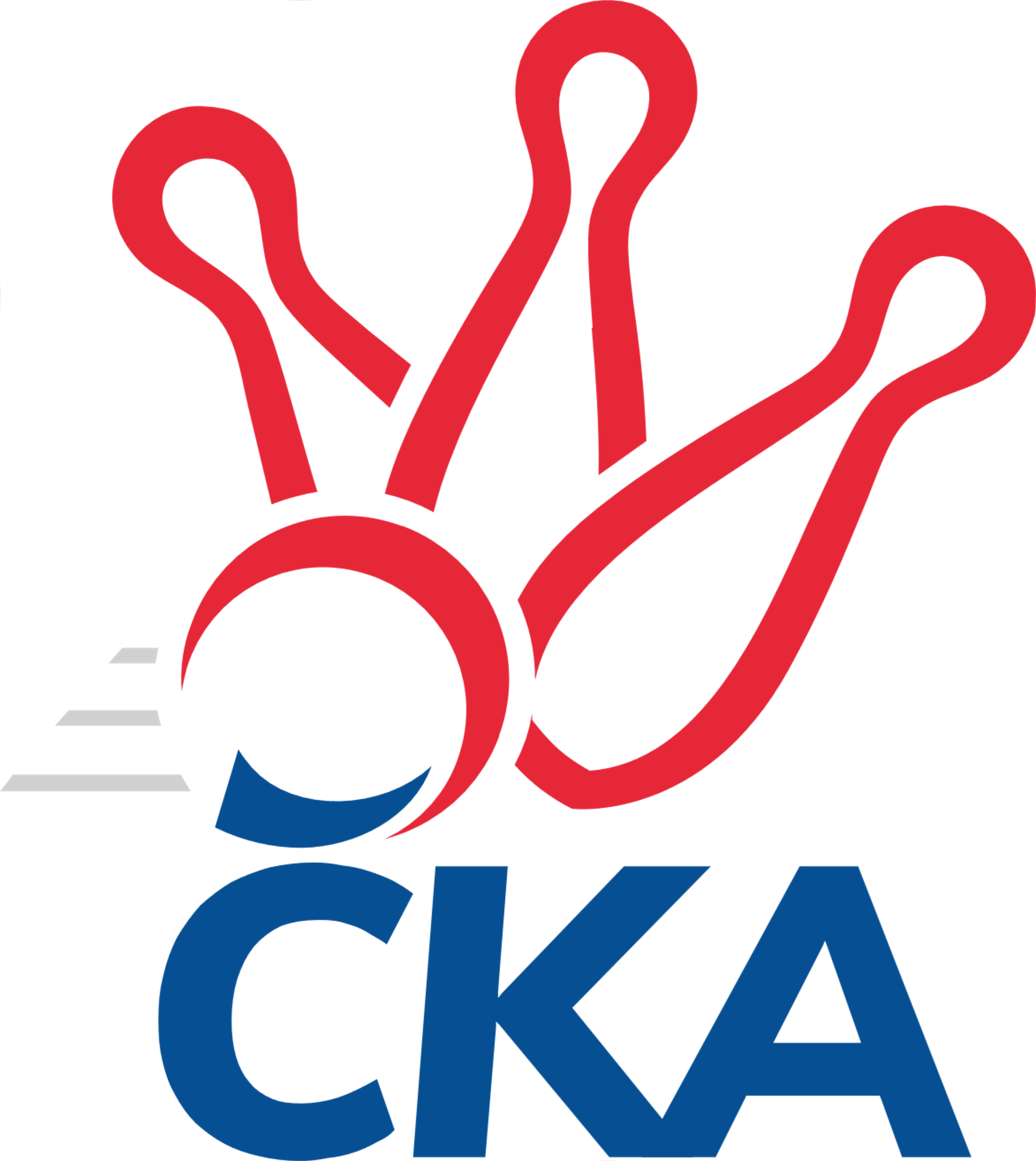 Č. 7Ročník 2019/2020	3.11.2019Nejlepšího výkonu v tomto kole: 1682 dosáhlo družstvo: TJ Lokomotiva Č. Třebová1.KLD B 2019/2020Výsledky 7. kolaSouhrnný přehled výsledků:TJ Lokomotiva Č. Třebová	- KK Zábřeh	2:0	1682:1542		3.11.SKK Hořice	- TJ Jiskra Hylváty	2:0	1559:1506		3.11.SKK Náchod B	- SKK Náchod	0:2	1629:1660		3.11.TJ Jiskra Hylváty B	- SKK Vrchlabí SPVR	0:2	1151:1549		3.11.Tabulka družstev:	1.	SKK Náchod	7	7	0	0	14 : 0 	 	 1648	14	2.	TJ Lokomotiva Č. Třebová	7	5	0	2	10 : 4 	 	 1622	10	3.	KK Zábřeh	7	5	0	2	10 : 4 	 	 1563	10	4.	SKK Vrchlabí SPVR	7	4	0	3	8 : 6 	 	 1535	8	5.	SKK Náchod B	7	3	0	4	6 : 8 	 	 1598	6	6.	SKK Hořice	7	3	0	4	6 : 8 	 	 1581	6	7.	TJ Jiskra Hylváty	7	1	0	6	2 : 12 	 	 1413	2	8.	TJ Jiskra Hylváty B	7	0	0	7	0 : 14 	 	 1275	0Podrobné výsledky kola:	 TJ Lokomotiva Č. Třebová	1682	2:0	1542	KK Zábřeh	Adam Mísař	150	158	137	126	571		551	147	140	 132	132	Martin Vološčuk	Lukáš Umlauf	127	113	138	123	501		536	134	146	 125	131	Tomáš Ondráček	Jakub Sokol	145	136	134	132	547		455	131	105	 109	110	Valerie Langerová	Miloslav Hýbl	133	133	139	159	564		0		0	 0		nikdo nenastoupilrozhodčí: Jiří HetychNejlepší výkon utkání: 571 - Adam Mísař	 SKK Hořice	1559	2:0	1506	TJ Jiskra Hylváty	Ondřej Duchoň	125	112	147	105	489		474	103	123	 131	117	Matěj Mach	Ondřej Černý	157	122	132	132	543		333	75	82	 91	85	Jan Žemlička	Ondřej Košťál	145	117	135	114	511		541	144	126	 132	139	Tomáš Skala	Martin Zvoníček	109	134	126	136	505		491	111	126	 134	120	Vojtěch Morávekrozhodčí: Bořek FikarNejlepší výkon utkání: 543 - Ondřej Černý	 SKK Náchod B	1629	0:2	1660	SKK Náchod	Jan Gintar	130	132	120	133	515		530	134	129	 131	136	Denis Hofman	František Adamů ml.	142	137	140	135	554		546	135	136	 133	142	Martin Hanuš	Veronika Kábrtová	132	152	141	135	560		569	124	162	 142	141	Daniel Majer	Barbora Lokvencová	132	139	112	126	509		545	149	116	 146	134	František Hejnarozhodčí: Vlastimil KováčikNejlepší výkon utkání: 569 - Daniel Majer	 TJ Jiskra Hylváty B	1151	0:2	1549	SKK Vrchlabí SPVR	Jan Vostrčil	124	94	91	96	405		590	134	152	 167	137	Ondřej Stránský	Jana Poláková	94	97	84	95	370		484	113	130	 116	125	Veronika Valešová	Anthony Šípek	86	93	97	100	376		475	125	135	 107	108	Šimon Fiebingerrozhodčí: Nejlepší výkon utkání: 590 - Ondřej StránskýPořadí jednotlivců:	jméno hráče	družstvo	celkem	plné	dorážka	chyby	poměr kuž.	Maximum	1.	Ondřej Stránský 	SKK Vrchlabí SPVR	576.39	380.2	196.2	2.2	3/3	(626)	2.	Jakub Sokol 	TJ Lokomotiva Č. Třebová	559.25	370.3	189.0	3.9	4/4	(584)	3.	Denis Hofman 	SKK Náchod	556.17	368.3	187.9	3.8	3/3	(605)	4.	Martin Hanuš 	SKK Náchod	552.93	376.1	176.8	5.4	3/3	(586)	5.	František Hejna 	SKK Náchod	542.30	365.5	176.8	6.6	2/3	(549)	6.	Adam Mísař 	TJ Lokomotiva Č. Třebová	541.56	366.2	175.3	4.6	3/4	(579)	7.	Miloslav Hýbl 	TJ Lokomotiva Č. Třebová	541.38	374.1	167.3	6.9	4/4	(573)	8.	Martin Vološčuk 	KK Zábřeh	540.93	367.2	173.7	7.3	5/5	(562)	9.	Veronika Kábrtová 	SKK Náchod B	539.30	360.6	178.7	5.0	5/5	(587)	10.	Ondřej Černý 	SKK Hořice	539.20	370.3	168.9	6.3	5/5	(567)	11.	František Adamů  ml.	SKK Náchod B	538.92	372.4	166.5	8.7	4/5	(571)	12.	Daniel Majer 	SKK Náchod	533.75	355.8	178.0	7.0	2/3	(569)	13.	Martin Zvoníček 	SKK Hořice	530.67	359.1	171.5	5.7	5/5	(573)	14.	Barbora Lokvencová 	SKK Náchod B	521.25	347.8	173.5	7.7	4/5	(553)	15.	Tomáš Ondráček 	KK Zábřeh	517.67	354.0	163.7	9.1	4/5	(536)	16.	Eliška Boučková 	SKK Náchod	515.50	358.5	157.0	3.5	2/3	(536)	17.	Tomáš Skala 	TJ Jiskra Hylváty	514.20	354.5	159.7	13.0	2/3	(541)	18.	Jan Gintar 	SKK Náchod B	508.13	350.0	158.1	11.6	4/5	(552)	19.	Ondřej Košťál 	SKK Hořice	502.47	346.0	156.5	12.4	5/5	(534)	20.	Veronika Valešová 	SKK Vrchlabí SPVR	502.00	351.8	150.3	9.9	3/3	(546)	21.	Adam Svatý 	SKK Vrchlabí SPVR	498.33	340.2	158.2	10.8	3/3	(513)	22.	Ondřej Duchoň 	SKK Hořice	495.92	348.8	147.1	9.3	4/5	(547)	23.	Šimon Fiebinger 	SKK Vrchlabí SPVR	494.25	347.0	147.3	12.0	3/3	(529)	24.	Matěj Mach 	TJ Jiskra Hylváty	493.13	339.1	154.0	9.9	3/3	(535)	25.	Lukáš Umlauf 	TJ Lokomotiva Č. Třebová	485.22	331.8	153.4	10.7	3/4	(515)	26.	Valerie Langerová 	KK Zábřeh	481.33	335.7	145.7	11.1	4/5	(508)	27.	Vojtěch Morávek 	TJ Jiskra Hylváty	466.33	335.9	130.5	17.9	3/3	(541)	28.	Martin Bryška 	TJ Jiskra Hylváty B	449.17	318.2	131.0	16.0	3/4	(474)	29.	Jan Vostrčil 	TJ Jiskra Hylváty B	433.58	314.1	119.5	18.7	4/4	(463)	30.	Kryštof Vavřín 	TJ Jiskra Hylváty B	420.33	290.8	129.5	15.5	3/4	(440)	31.	Jan Žemlička 	TJ Jiskra Hylváty	332.50	249.0	83.5	28.5	2/3	(333)		Adéla Víšová 	SKK Náchod	546.00	363.7	182.3	4.7	1/3	(558)		Lukáš Krejčí 	KK Zábřeh	532.83	365.3	167.5	8.5	3/5	(593)		Lucie Slavíková 	SKK Náchod B	532.00	374.0	158.0	6.0	1/5	(532)		Kryštof Brejtr 	SKK Náchod B	522.50	362.5	160.0	7.3	2/5	(550)		Michaela Dušková 	SKK Náchod	501.00	357.0	144.0	8.0	1/3	(501)		Kateřina Gintarová 	SKK Náchod B	482.00	334.0	148.0	14.0	1/5	(482)		Adam Bezdíček 	TJ Lokomotiva Č. Třebová	469.50	340.0	129.5	15.5	2/4	(490)		Marek Ležanský 	KK Zábřeh	468.00	327.0	141.0	7.0	1/5	(468)		Vojtěch Bočkaj 	TJ Lokomotiva Č. Třebová	462.00	343.0	119.0	18.0	1/4	(462)		Jana Poláková 	TJ Jiskra Hylváty B	394.50	283.5	111.0	22.0	2/4	(419)		Anthony Šípek 	TJ Jiskra Hylváty B	358.67	272.7	86.0	28.7	1/4	(376)Sportovně technické informace:Starty náhradníků:registrační číslo	jméno a příjmení 	datum startu 	družstvo	číslo startu
Hráči dopsaní na soupisku:registrační číslo	jméno a příjmení 	datum startu 	družstvo	Program dalšího kola:8. kolo10.11.2019	ne	10:00	SKK Hořice - TJ Lokomotiva Č. Třebová	10.11.2019	ne	10:00	KK Zábřeh - SKK Vrchlabí SPVR	10.11.2019	ne	10:00	SKK Náchod B - TJ Jiskra Hylváty	10.11.2019	ne	10:00	TJ Jiskra Hylváty B - SKK Náchod	Nejlepší šestka kola - absolutněNejlepší šestka kola - absolutněNejlepší šestka kola - absolutněNejlepší šestka kola - absolutněNejlepší šestka kola - dle průměru kuželenNejlepší šestka kola - dle průměru kuželenNejlepší šestka kola - dle průměru kuželenNejlepší šestka kola - dle průměru kuželenNejlepší šestka kola - dle průměru kuželenPočetJménoNázev týmuVýkonPočetJménoNázev týmuPrůměr (%)Výkon5xOndřej StránskýVrchlabí5906xOndřej StránskýVrchlabí123.465902xAdam MísařČ. Třebová5713xAdam MísařČ. Třebová109.275711xDaniel MajerSKK Náchod5693xMiloslav HýblČ. Třebová107.935644xMiloslav HýblČ. Třebová5641xDaniel MajerSKK Náchod106.975693xVeronika KábrtováNáchod B5602xOndřej ČernýHořice106.945433xFrantišek Adamů ml.Náchod B5541xTomáš SkalaHylváty106.54541